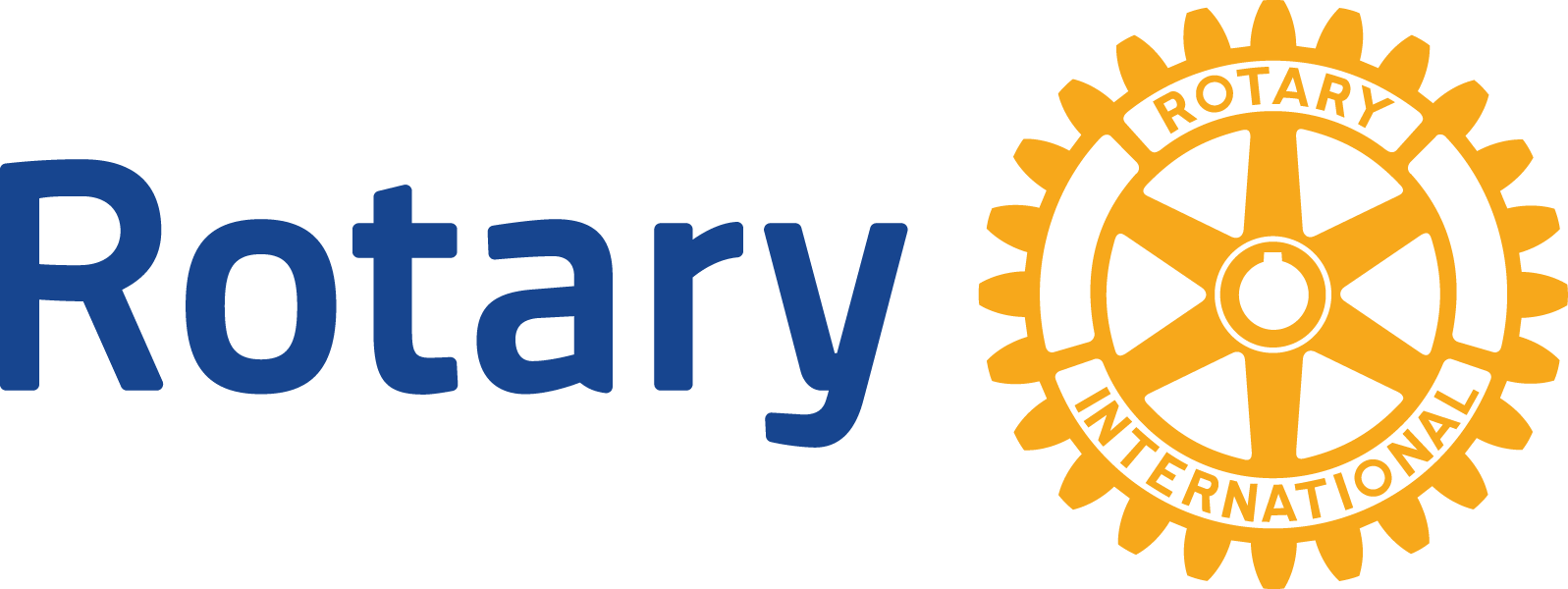 グローバル補助金 研修計画補助金番号：
人びとの知識とスキルの向上は、すべてのグローバル補助金の重要な要素です。その方法の例として、教員研修、衛生教育、職業訓練、天然資源管理ワークショップ、スキル開発などがあります。プロジェクトに含めるそれぞれの研修活動について、以下の質問にご回答ください。必要に応じて、研修のトピックを追加してください。研修内容や研修者の資格などの詳細を示す文書がある場合、それもご提供ください。研修この研修の題目は何ですか。研修の目的または目標は何ですか。研修を受ける人はどのような知識やスキルを学びますか。この研修をどのように選びましたか。この研修は、地域社会の調査で特定した受益者の知識・スキルの欠如にどのように取り組みますか。これは、本補助金の結果として実施される新規の研修ですか。研修ではどのような手法が用いられますか（プレゼンテーション、グループディスカッション、参加型演習、事例研究など）。各研修生は、何時間の研修を受けますか（研修は、そのトピックを十分に扱える長さでなければなりません）。各研修生に対し、この研修を何回提供しますか（ほとんどの種類のプロジェクトでフォローアップ研修が義務づけられています）。誰が研修を実施しますか。研修者はどのような資格を有していますか。（研修者は、そのトピックにおける専門性を備えていなければなりません）。誰が研修を受けますか。男性と女性がそれぞれ何名いますか。 補助金活動の終了後、研修生たちは、研修で学んだ知識とスキルをどのように活用していきますか。どのように研修の効果を評価し、今後の研修の改善に役立てていきますか。この研修は、地域社会の調査で特定した受益者の知識・スキルの欠如にどのように取り組みますか。